Raise the Bar on Both BI and Desktop UI with Infragistics WPF ControlsInfragistics WPF controls provide breadth and depth in enabling developers to bring modern, trend-setting applications to market while shortening development time. If you need gesture/touch support, dynamic themes, and lightning fast performance in one WPF package, look no further.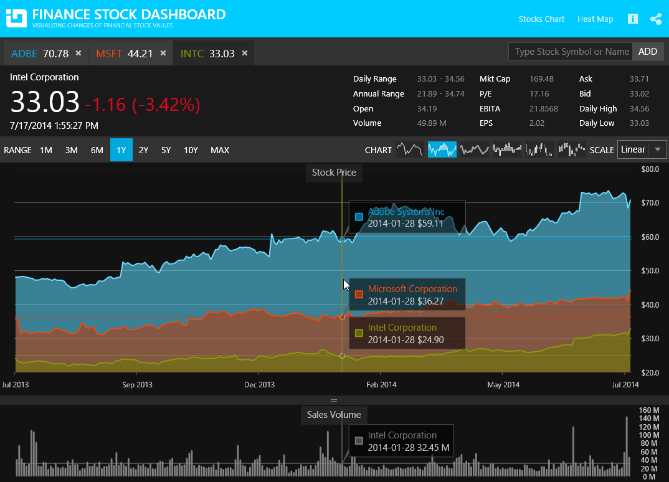 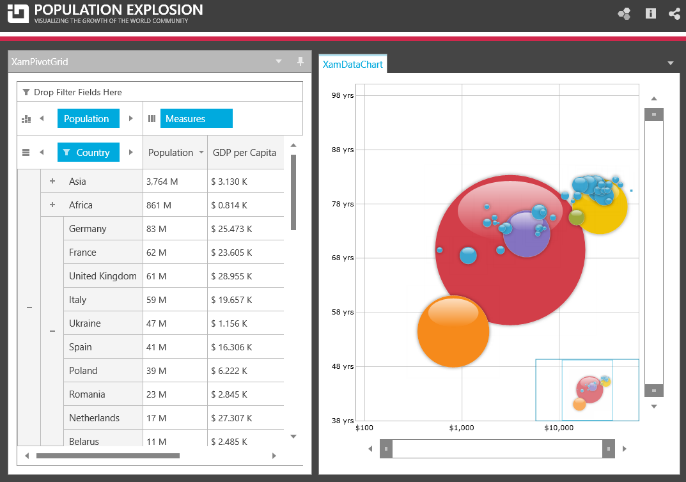 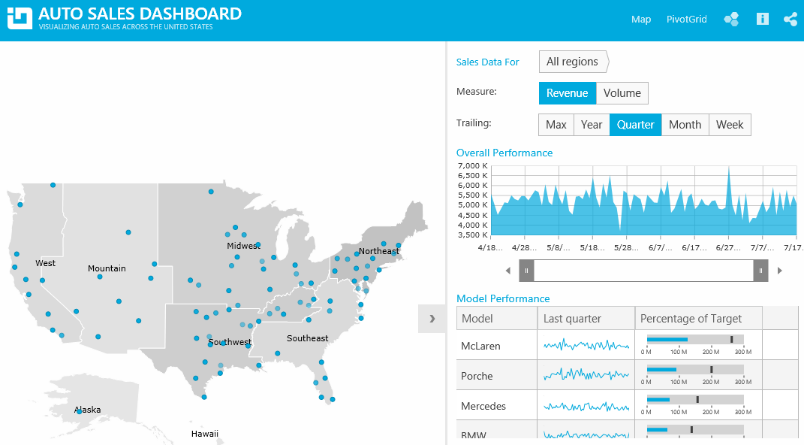 InstallationWhat’s NewWhat’s Changed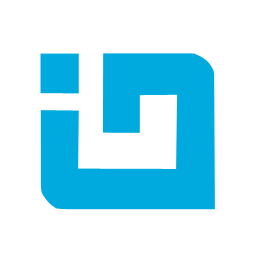 INFRAGISTICS WPF 17.2 – Volume Release Notes – 2017DownloadingDownload Infragistics Controls for WPF here.ComponentFeature NameDescriptionsAll Royal Light ThemeThe Royal Light theme is a consistent and simplified new theme enriched with more visual states, featuring improved UX and light colors.Data Presenter Family of ControlsPerformance ImprovementsThe SimpleTextBlock, which is found in the editor templates found in cell templates, now uses GlyphRun instead of FormattedText. This leads to significant performance improvements when rendering the cell’s text.Shape ChartNew ControlThe XamShapeChart is a lightweight, highly performant chart. This chart can be easily configured to display scatter X/Y points or data items with at least 2 numeric data columns. The chart can also plot data from shape files as either Polygon or Polyline visualizations. In addition, you can plot any custom shape by using a list of lists of Point objects with X/Y properties.Scatter Chart (CTP)The XamScatterChart is lightweight, high performance chart with an extremely simple and intuitive API. The main difference from the XamShapeChart control is that it does not support complex visualizations such as Polygon and Polyline. It supports simple visualizations (Area, Bubble, Contour, High Density, Point, Line, and Spline) that you can use to display X/Y data.Data ChartNew Scatter SeriesThere are four new types of scatter series added to the XamDataChart control:ScatterAreaSeriesScatterContourSeriesScatterPolygonSeriesScatterPolylineSeriesData ChartNew TimeXAxisA new TimeXAxis is added to the XamDataChart. By default, this axis will automatically apply label formats, which dynamically change as the user zooms into data. In addition, the axis breaks may be configured to omit dates within a range.Work Item IDComponentsProduct ImpactResolved dateDescription243008Barcode ReaderBug Fix29-09-17Some pictures taken with a webcam cannot be decoded.242219Busy IndicatorBug Fix13-09-17It is possible to tab into elements that are children of the XamBusyIndicator while it is busy.241639Category ChartBug Fix28-08-17Category Chart XAxisTitleOpacity and YAxisTitleOpacity have incorrect default values, currently 0, should be 1.241281Category ChartBug Fix18-08-17XamCategoryChart Background property has no effect.242661Color PickerBug Fix25-09-17Binding error occurs when the SelectedColor property is set to null.238926Color TunerBug Fix17-07-17Color Tuner is not properly installed in the Visual Studio 2017.230815Combo EditorBug Fix28-07-17[Metro Theme] xamComboEditor is not respecting the min-dropdown height.239963Combo EditorBug Fix24-07-17XamComboEditor does not select the focused item when pressing the Tab key.240777Combo EditorBug Fix11-08-17When the ComboEditorItemControl elements are trigger-styled according to a DataItem property in the XamComboEditor, random elements is styled.234718Combo EditorBug Fix08-09-17[Office2013 Theme] Scrollbar on dropdown appears for a second time and later it opens.242773Combo EditorBug Fix26-09-17XamComboEditor's focus border is not visible.239138Combo EditorsBug Fix29-06-17Binding to SelectedItems in DataTemplate does not propagate back to view model.234202Combo EditorsBug Fix17-07-17Cross-Platform XamComboEditor issues with VSM states.227652Combo EditorsBug Fix15-09-17Drop-down list size (width and height) is not calculated correctly when the Office2013 theme is applied.241454Data ChartBug Fix23-08-17Adding an axis to series before adding a chart causes NullReferenceException.241575Data ChartBug Fix29-08-17Different behavior with logarithmic numeric axes when targeting 64-bit versus 32-bit when plotting values that are less than 1, but greater than 0.

Notes:
Adjusted the logarithmic code so that it will work correctly in 64bit mode.242889Data ChartBug Fix22-09-17TimeXAxis can't see the axis line.238291Data GridBreaking Change (API)30-06-17The e.DropDownItems argument of the RecordFilterDropDownPopulating only contains the built-in filter items.

Notes:
New event is added in the XamDataPresenter called RecordFilterDropDownPopulated. Raised after the filter drop-down is populated by the data presenter, giving you a chance to replace the filter drop-down with your own items or remove some of them.238413Data GridBug Fix22-06-17XamDataGrid's Filter Operator is not displayed when only one Operator is set.240171Data GridBug Fix26-07-17The BindingPath and AlternateBinding's path affects the loading of customizations.239761Data GridBug Fix01-08-17Blanks operand in MultiSelectExcelStyle should include white-space only strings.

Notes:
Now the whitespaces are treated as "(Blanks)" and the filter operand will filter them in or out.241250Data GridBug Fix22-08-17[Royal Dark Theme] Styling the DataRecordCellArea's Background property has no effect.

Notes:
Updated DataRecordCellArea Style.241479Data GridBug Fix07-09-17Error appears when setting the IsScrollTipField property in design time.241724Data GridBug Fix07-09-17[Royal Dark Theme] The CellValuePresenter foreground is respected only on cells with certain editors.241725Data GridBug Fix07-09-17[Royal Dark Theme] Foreground property for CellValuePresenter style does not do anything.242288Data GridBug Fix15-09-17Grouping and sorting operations, and loading customizations with those operations with a large amount of records is slow.242731Data GridBug Fix22-09-17When SortEvaluationMode and GroupByEvaluationMode are both set to "UseCollectionView" and there are multiple groups, sorting collapses the groups.242826Data GridBug Fix22-09-17StackOverflowException is thrown when using Records.ExpandAll(true).239217Data GridBug Fix26-09-17XamDataGrid's BeginUpdate and EndUpdate methods cause IndexOutOfRangeException.242791Data GridBug Fix28-09-17NullReferenceException is thrown when loading a grid and resizing the containing pane in XamDockManager.239738Data PresenterNew Functionality26-07-17Load customizations does not restore the column ordering when their order has been saved on application start.

Notes:
Added 'saveFieldPositionInfoAlways' parameter to xamDataPresenter's SaveCustomizations method. If it is set to true, this will address this issue.241326Data PresenterBug Fix24-08-17[Royal Theme] Missing right border of a field that is dragged from the header area of the DataGrid or from the FieldChooser.242582Data PresenterImprovement19-09-17Loading customizations method fails after a field has been removed even if a FieldLayout Key has been supplied.

Notes:
Added overloads to LoadCustomizations method off DataPresenterBase that take a new boolean parameter named 'useStrictFieldMatching'. If not specified, it defaults to false. If 'false' will match a FieldLayout whose Key has been set to a unique value even if some or all the Fields that were present when the SaveCustomizations method was called are no longer present at the time of the load.242943Data PresenterBug Fix26-09-17Index out of Range Exception is thrown when adding child records after using GroupBy.237322Data Presenter ExcelExportingBug Fix22-06-17ArgumentNullException is thrown just by creating a DataPresenterExcelExporter instance when trial dlls are used.241328Data Presenter Field ChooserBug Fix22-08-17[Royal Theme] Unnecessary border of the fields in FieldChooser when the theme is washed.241411Data Presenter Field ChooserBug Fix22-08-17[Royal Theme] Incorrect/missing icon for indeterminate state of "All fields" checkbox in FieldChooser.240671Data Presenter Fixed FieldsBug Fix08-08-17Cells do not reposition after increasing and decreasing the FixedFieldSplitter width.241891Data Presenter Fixed FieldsBug Fix28-09-17[Royal Theme] Field fixing does not work when it is set to 'Near' or 'Far'.204307Data Presenter Record FilteringBug Fix10-08-17Incorrect caret placement in ExternalFiltering when window is in Maximized state.228269Data TreeBug Fix11-07-17Incorrect nodes are displayed when having a sibling node layout and using the IsExpandedMemberPath property.238470Data TreeBug Fix17-07-17Selection\Multiple selection in XamDataTree does not work properly when the IsSelectedMemberPath is set.241420Data TreeBug Fix30-08-17NullReferenceException is thrown in GetDataItem method of NodesManager, NodeLayout returns null.242642Data TreeBug Fix19-09-17Selected items range is not properly updated when selecting/deselecting using Shift.241276Date Time EditorBug Fix27-09-17XamDateTimeEditor's mask doesn't display hour when date is set and Chinese or Japanese regional settings are used.241524Date Time EditorBug Fix29-09-17[IG Theme] The pin in the drop-drown button is not centered.239328DiagramBug Fix07-07-17DiagramConnection is added to the node’s OutgoingConnections collection even if ItemAdding event is canceled.234610Dock ManagerImprovement31-05-17SplitCursor appears invisible on higher resolutions (eg. 3200x1800 )

Notes:
A new property named ScaleCursorWithDpi has been added to the Utilities static class. By default, the property is true. When true and running on a system with .NET 4.6 or later, custom cursors loaded using the Utilities class' LoadCursor method (which includes the Infragistics WPF controls like xamDockManager) will be constructed using the constructor for Cursor that takes a boolean for 'scaleWithDpi'.235835Dock ManagerBug Fix27-07-17[Metro Theme] TabPaneItem's Header text disappears when loses unfocused.

Notes:
Selected state has been updated.240343Donut ChartBug Fix01-08-17[Royal Dark Theme] Doughnut chart when used with hierarchical ring series has only one "child band" shown up.

Notes:
An issue was found where doughnut charts with the royal dark theme would obscure some slices.  This has been corrected.239973Donut ChartBug Fix28-07-17Doughnut Chart does not display multiple series when using Metro Dark Theme.238340Donut ChartBug Fix12-06-17No outline is visible in WF version of Doughnut Chart.243170Donut ChartBug Fix04-10-17The value produced by BindingExpression is not valid for target property IsSurfaceInteractionDisabled.

Notes:
Arc was binding to a version of the IsSurfaceInteractionDisabled property that was nullable while the Arc property was not nullable which produced the binding error. The nullable version has been replaced with a non nullable version so the binding now works.  This was only done in 17.2 version as changing this in the earlier versions would be a breaking change for the existing applications.239758Drag and Drop FrameworkBug Fix20-07-17DragSource cannot be dropped onto the drop target if the application runs in debug mode.241592Drag and Drop FrameworkBug Fix01-09-17Dragging icon becomes X when the dragged item goes over a hidden window.242541Drag and Drop FrameworkBug Fix18-09-17Legend does not get large enough to show all legend items once it is dragged and dropped.228105ExcelBug Fix24-05-17CellFormat returned by GetResolvedCellFormat holds incorrect BorderStyle values.239806ExcelBug Fix18-07-17FormulaParseException is thrown when loading an Excel file.239691ExcelBug Fix12-07-17Cell borders are not copied when rows and columns are inserted in 97-2003 workbook.241532ExcelBug Fix24-08-17Fractions are strangely reduced once the cell is commited.239579ExcelBug Fix11-07-17Worksheet remains selected after its Visibility is changed to Hidden.240989ExcelBug Fix29-09-17Merged cell's vertical alignment becomes Center after loading and saving the workbook.238740GanttBug Fix22-06-17ProjectTask presenters can get too small to a point where they cannot be dragged.238885GanttBug Fix26-06-17InvalidOperationException is thrown when setting XamGantt row cell's IsEnabled property and Office 2013 or Royal Dark theme are set.240843GanttBug Fix23-08-17ProjectCalendar.ToExceptionsXml throws InvalidOperationException when more than one ProjectCalendarException is present.240765GanttBug Fix23-08-17Parent task's Start and Finish properties have wrong values when its child task's PercentComplete is 100%.242070GanttBug Fix07-09-17ProjectCalendar ToExceptionsXml method does not save the rules associated with the recurrence.221516GaugesBug Fix20-09-17Some gauges do not render correctly when over 20 gauges are present in the application.239701Geographic MapBug Fix19-07-17InvalidCastException is thrown when adding points to ObservableCollection.

Notes:
An issue was found in updating data at runtime for ShapeSeries when the data items are of type IEnumerable<Point>.  This has been corrected.239469GridBug Fix11-07-17XamGrid freezes while resizing with GridSplitter and TextWrapping/Sized fields.240355GridBug Fix09-08-17FilterValue text box in Custom Filter Dialog does not accept IME composition string when Keyboard DefaultRestoreFocusMode property is set to None.240354GridBug Fix09-08-17Text box in filter menu does not accept IME composition string when Keyboard DefaultRestoreFocusMode property is set to None.241564GridBug Fix25-08-17NullReferenceException is thrown in XamGrid when the close button of GroupByHeaderCellControl is pressed and ItemSource is of type CollectionView.241520GridBug Fix24-08-17Horizontal scrollbar disappears when the vertical scrollbar is moved.237864GridBug Fix19-09-17When XamGrid's ItemsSource is bound to a DataTable's DataView, adding new columns to the table does not update the UI.242756GridBug Fix25-09-17Data columns in a group column are not properly laid out after moving.236756Multi Column ComboBug Fix31-07-17[Royal Dark Theme] The highlighted text in the XamMultiColumnComboEditor is hardly readable when the Royal Dark theme is applied.236974Multi Column ComboBug Fix31-07-17[Royal Dark Theme] The vertical text alignment in Royal Dark theme is inconsistent with the other themes.238656Pie ChartBug Fix21-06-17Initially selected slice(s) is styled incorrectly (slice fill is wrong).238657Pie ChartBug Fix21-06-17Slice selected programmatically using multiple selection can’t be deselected.239140Pie ChartBug Fix21-09-17Changing the pie chart selection from multiple to single results in multiple selected items.239143Pie ChartBug Fix21-09-17Changing the pie chart selection from single to multiple results in losing the initial selection when selecting value after the change.239145Pie ChartBug Fix22-09-17Changing others threshold to move selected slice into others slice or add unselected items to selected others slice causes selected item not to reflect all data items in others slice227562Pie ChartImprovement26-09-17Legend shows the same text as pie chart slices which defeats the purpose of a legend.

Notes:
LegendLabelMemberPath is added to the WPF XamPieChart to allow users to specify different text for the legend items more easily.239818Pivot GridBug Fix18-07-17StackOverflowException is thrown when the control is being saved by System.Windows.Markup.XamlWriter.Save method.239846Property GridBug Fix26-09-17Scrolling quickly when the PropertyGridPropertyItemView's Visibility is bound results in NullReferenceException.242739Property GridBug Fix02-10-17FilterAreaVisibility property is not respected in the MetroDark theme.240203Property GridBug Fix03-10-17When placed in an unpinned pane in XamDockManager, the pane closes while property grid is still in use.243773Property GridBug Fix09-10-17Properties of type IEnumerable are not expandable.

Notes:
Added support to XamPropertyGrid for displaying properties of type IEnumerable as expandable properties that show the IEnumerable contents within.229806RibbonBug Fix23-06-17Misaligned icons appear in the Non-client area of maximized XamRibbonWindow.238768RibbonBug Fix22-06-17NullReferenceException occurs at startup if more tools are placed in a RibbonTab than can fit.210829RibbonBug Fix18-07-17Error appears in the VS Output when Metro or Metro Dark theme is applied.241491RibbonBug Fix23-08-17RibbonTabItem is set as the ActiveItem when in active item navigation mode when tabbing between non-tool elements in a RibbonGroup213541RibbonBug Fix30-09-17Style ribbon group is not displayed properly after resizing the window.224853RibbonBug Fix29-09-17The KeyTips in the XamRibbon is not restyled when using different themes.227432RibbonBug Fix29-09-17The rectangle part of the QAT's Dropdown area disappears when the DialogBoxLauncher of any RibbonGroup is set through XAML.238062Rich Text EditorBug Fix13-07-17Pressing End key, before paragraph mark, navigates to the previous paragraph.

Notes:
Resolved an issue with improper handling of the 'End' key when the key is pressed and there is no active selection.  Previously, in this scenario, the caret would be positioned at the end of the previous line - with this fix it is now correctly positioned at the end of the same line.239890Rich Text EditorImprovement26-07-17InsertTableRow takes a lot of time when you have to insert more than 200 rows.239571Rich Text EditorBug Fix26-09-17Table cells are overlapping when TableExtentBehavior is set to FitColumnsToContent.230395Schedule Schedule ViewImprovement23-08-17Memory Leak: Continuously updating Appointments.242498SliderBug Fix14-09-17MinValue does not update properly, when DataContext has been changed.240895Spread SheetBug Fix09-08-17Auto-sizing of a row with height -1 does not force a reevaluation of the resolved height.241566Spread SheetBug Fix26-08-17Cell's horizontal alignment is not reset after unmerging via "MergeCellsAndCenter".241567Spread SheetBug Fix25-08-17A cell with ShrinkToFit set to True does not wrap after using Alt + Enter.241568Spread SheetBug Fix25-08-17Typing '+[integer]' followed by a fractional value is considered as an invalid formula.240813Spread SheetBug Fix22-08-17InvalidOperationException is thrown when Workbook contains cells that use Japanese specific display format.240116Spread SheetBug Fix25-09-17Cell format is not copied properly when a merged cell is copied and pasted.240186Spread SheetBug Fix22-09-17Custom shapes are not displayed properly.243200Spread SheetBug Fix29-09-17CellFormat is not copied and pasted properly.217773Spread SheetBug Fix03-10-17An exception is thrown when trying to hide columns through dragging the last column.217772Spread SheetBug Fix02-10-17Not able to select the previous column if only one is visible.227882Syntax EditorBug Fix29-08-17The Japanese characters contained in an external file become garbled when it is loaded into the editor.

Notes:
Resolved an issue with xamSyntaxEditor and TextDocument that caused the files encoded as 'Japanese(Shift-JIS)' to be incorrectly formatted on initial load.241614Syntax EditorBug Fix28-08-17[Royal Dark Theme] The text from the current line of the XamSyntaxEditor is unreadable when it is highlighted with the default brush.241150Syntax EditorBug Fix22-09-17Writing a comment between the lines when using the Custom XML Language from the Samples Browser results in an IndexOutOfRangeException.232676ThemesImprovement27-07-17Inconsistences between XamComboEditor and WPF ComboBox when Metro theme is applied.

Notes:
Fixed inconsistencies among all IG combo Editors and WPF ComboBox (inbox control).242764Tile ManagerBug Fix22-09-17Closing/collapsing XamTile with the close button and then setting its Visibility to Visible does not work.242406TimelineBug Fix19-09-17Setting the width and height on time line causes long event details to be displayed with scrollbars.239541Tree GridBug Fix25-07-17FieldLayouts appear to be "reassigned" incorrectly after regenerating a DataSource and utilizing a previously used FieldLayout.240070Tree GridBug Fix08-09-17When using a hierarchy with different types, setting the DataSource to null throws InvalidOperationException.